Beurteilungsvorschlag: Produktorientierte Beurteilung zu Aufgabe 3.2.3Beurteilungsraster für ein AbstimmungsplakatAbstimmungsplakat zum fiktiven Gesetzesreferendum bezüglich des Fahrens von E-Bikes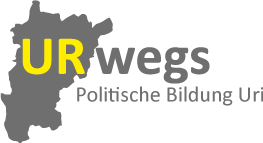 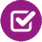 Bei Gesetzen mitentscheidenAbstimmungsplakat zum fiktiven GesetzesreferendumBei Gesetzen mitentscheidenAbstimmungsplakat zum fiktiven GesetzesreferendumBeurteilungskriterien (werden vorgängig von der Lehrperson erklärt)sehr gut (3 Pkt.)gut (2 Pkt.)genügend (1 Pkt.)ungenügend (0 Pkt.)Standpunkt (pro oder kontra): Wird ersichtlich, wofür das Plakat wirbt?Uri im Fokus: Wird die Bedeutung für Schulwege im Kanton Uri ersichtlich?Sprache: Ist die Begründung verständlich und nachvollziehbar? Bildsprache: Unterstützt die Darstellung die Argumentation/Begründung? Slogan: Ist der Abstimmungsslogan verständlich formuliert und originell?Grafik: Ist die Darstellung übersichtlich?Qualität und Bildquelle: Wurden die Bilder selbständig in guter Qualität erstellt/gewählt?BemerkungenBemerkungenBemerkungenBemerkungenBemerkungen